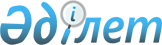 О продаже части государственного пакета акций акционерного общества "Борлы"Постановление Правительства Республики Казахстан от 11 ноября 1996 г. N 1370



          В соответствии с Программой приватизации и реструктуризации
государственной собственности в Республике Казахстан на 1996-1998
годы и в целях привлечения инвестиций Правительство Республики
Казахстан ПОСТАНОВЛЯЕТ:




          1. Государственному комитету Республики Казахстан по управлению
государственным имуществом в соответствии с действующим
законодательством передать 60 процентов государственного пакета
акций акционерного общества "Борлы" Государственному комитету
Республики Казахстан по приватизации для реализации на тендере.




          2. Государственному комитету Республики Казахстан по
приватизации в установленном законодательством порядке осуществить
продажу 60 процентов государственного пакета акций акционерного
общества "Борлы", предусмотрев в условиях тендера погашение
задолженности перед бюджетом, роялти за тонну угля и инвестиции.




          Контроль за исполнением настоящего постановления возложить на
Заместителя Премьер-Министра Республики Казахстан Дуйсенова Д.Т.








              Премьер-Министр




          Республики Казахстан










					© 2012. РГП на ПХВ «Институт законодательства и правовой информации Республики Казахстан» Министерства юстиции Республики Казахстан
				